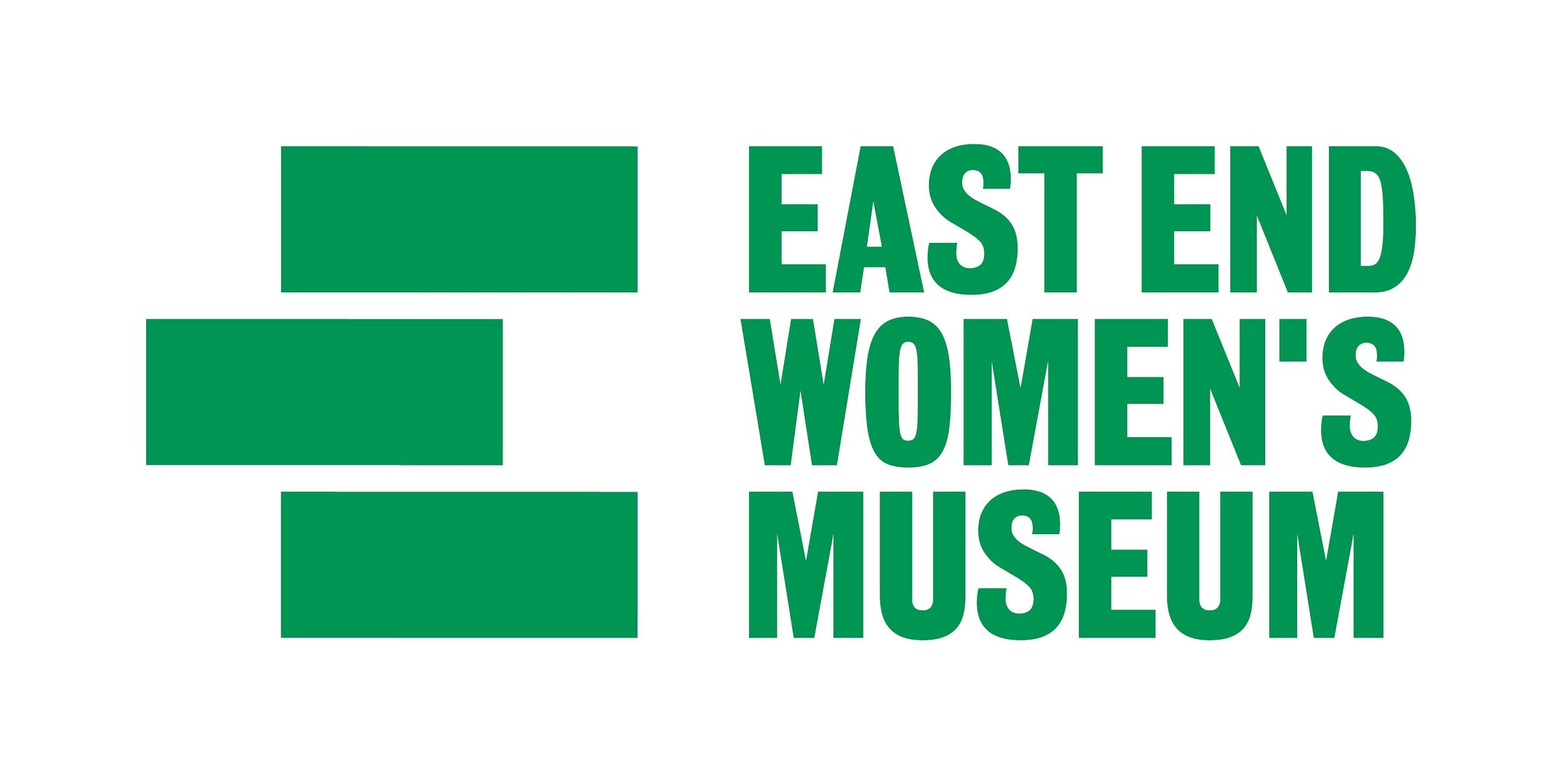 Equal opportunities monitoring formThe East End Women’s Museum is committed to ensuring that all job applicants and members of staff are treated equally, without discrimination on the grounds of gender, sexual orientation, marital or civil partner status, gender reassignment, race, colour, nationality, ethnic or national origin, religion or belief, disability or age. This form is intended to help us maintain equal opportunities best practice and identify barriers to workforce equality and diversity.Please complete this form and return it with your application. The form will be separated from your application on receipt. The information on this form will be used for monitoring purposes only and will play no part in the recruitment process.All questions are optional. All information supplied will stay confidential and be stored securely. It will not be placed on your personnel file. Thank you for your assistance.About the vacancyPlease state which job you have applied for________________________________________Where did you hear about this job (please tick all that apply)?EEWM e-newsletterTwitterFacebookOther (please state) Guardian JobsArts JobsCharity JobsUniversity of Leicester Museum Jobs DeskWord of mouth________________________________________GenderFemaleMaleTransgenderGender non-conformingNon-binaryIf you prefer to use your own term, please specify here _____________________Prefer not to sayAge 0-15 years16-19 years20-24 years25-29 years30-34 years35-39 years40-44 years45-49 years50-54 years55-59 years60-64 years65+ yearsPrefer not to sayEthnicityEthnicity is not about nationality, place of birth or citizenship. It is about the group to which you perceive you belong. Please tick the appropriate box.WhiteEnglishWelshScottishNorthern IrishIrishBritishGypsy or Irish TravellerAny other White background, please state_________________________Mixed or multiple ethnic groupsWhite and Black CaribbeanWhite and Black AfricanWhite and AsianAny other Mixed ethnic background, please state __________________________Asian / Asian BritishBangladeshiIndianPakistaniChineseAny other Asian background, please state_________________________Black / African / Caribbean / Black BritishBlack AfricanBlack CaribbeanAny other Black background, please state_________________________Other ethnic groupArabAny other, please state _____________________________Prefer not to saySexual orientationHow would you describe your sexual orientation?Heterosexual / straightBisexualGay manGay woman / lesbianPrefer not to sayDisabilityThe Equality Act 2010 defines a disability as a "physical or mental impairment which has a substantial and long-term adverse effect on a person's ability to carry out normal day-to-day activities". An effect is long-term if it has lasted, or is likely to last, more than 12 months.Are your day-to-day activities limited because of a health problem or disability which has lasted, or is expected to last, at least 12 months?Yes – limited a littleYes – limited a lotNoPrefer not to sayReligion or belief What is your religion or belief?No religion or beliefBuddhistChristianHinduJewishMuslimSikhPrefer not to sayOther, please state if you wish _____________________________Caring responsibilitiesDo you have any caring responsibilities? If yes, please tick all that applyNonePrimary carer of a child/children (under 18)Primary carer of a disabled child/children (under 18)Primary carer of a disabled adult (18 and over)Primary carer of an older personSecondary carer (another person carries out the main caring role)Prefer not to say

Thank you for your assistance.